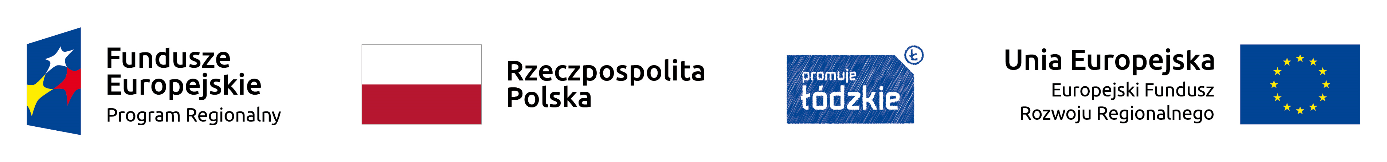 							     Załącznik nr 8 do SIWZZnak sprawy: SPZOZ -ZP/2/24/242 /19/2020WYKAZ OSÓBskierowanych przez Wykonawcę do realizacji zamówienia publicznego w zakresie niezbędnym do wykazania spełnienia warunku udziału w postępowania Przystępując do postępowania w sprawie udzielenia zamówienia publicznego w trybie przetargu nieograniczonego na dostawę i wdrożenie infrastruktury serwerowej i sieciowej oraz oprogramowania Szpitalnego Systemu Informatycznego (SSI), składam Wykaz osób:UWAGA:Wykonawca, który będzie polegać na osobach zdolnych do wykonania zamówienia innych podmiotów zobowiązany jest do złożenia pisemnych zobowiązań tych podmiotów do oddania mu do dyspozycji niezbędnych zasobów na okres korzystania z nich przy wykonywaniu zamówienia. .......................................... , dnia ......-……..-2021  r.                   	          (miejscowość)                                                               /elektroniczne podpisy kwalifikowane osób wskazanych w dokumencie uprawniającym do występowania w obrocie prawnym lub posiadających pełnomocnictwo/ Lp.Imię i nazwiskoInformacja o kwalifikacjach, certyfikatach i doświadczeniuFunkcja pełniona podczas realizacji zamówieniaPodstawa dysponowania(wykonawca/ inny podmiot)